ชื่อผลงาน		การพัฒนาการทำความสะอาดกระป๋องน้ำให้อ๊อกซิเจนผู้ป่วยเจ้าของผลงาน		หน่วยงานจ่ายกลางโรงพยาบาลห้วยผึ้งนางจิราภรณ์  พรหมวงษ์ซ้ายนายเกษม แสงเพ็ชรนางเยาวลักษณ์  ใจอ่อนนางอุทัยวรรณ  แสบงบาลปัญหาและสาเหตุโดยย่อในการให้ออกซิเจนกับผู้ป่วย จำเป็นต้องให้ผ่านน้ำเพื่อให้เกิดความชุ่มชื่น ไม่ระคายเคืองทางเดินหายใจของผู้ป่วย  ในการทำความสะอาดกระป๋องที่ใส่น้ำในการให้ออกซิเจน แต่เดิมจนถึงปี2560 ให้เป็นหน้าที่ของพนักงานบนตึกผู้ป่วย โดยล้างด้วยน้ำผงซักฟอกแล้วคว่ำตากไว้ให้แห้งก่อนนำมาใช้ใหม่ แต่จากการสังเกต และลงนิเทศหน่วยงานของทีม IC พบปํญหาดังนี้ทำความสะอาดไม่ถูกวิธีการจัดเก็บไม่มิดชิด เสี่ยงต่อการปนเปื้อนไม่ได้ทำความสะอาดก่อนนำมาใช้ใหม่ไม่พร้อมใช้งานเป้าหมายกระป๋องเติมน้ำให้ออกซิเจนสะอาด ปลอดภัย พร้อมใช้งานวิธีดำเนินการประชุมชี้แจงปัญหา และหาแนวทางแก้ไขร่วมกับหน่วยงานผู้ป่วยในประชุมหน่วยงานจ่ายกลางเพื่อชี้แจงแนวปฏิบัติในการทำความสะอาด ดังนี้กระป๋องออกซิเจนที่ใช้แล้วเก็บลงถังปิดมิดชิดรอส่งงานจ่ายกลาง                      ล้างด้วยน้ำยาล้างเครื่องมือแพทย์ ล้างน้ำสะอาด2 ครั้ง             อบร้อนด้วยเครื่องอบแห้ง60องศา นาน 1 ชม                                   ทอสอบความพร้อมใช้ เก็บในถุงปิดมิดชิด                                               ให้หน่วยงานเบิกใช้ได้ทุกวัน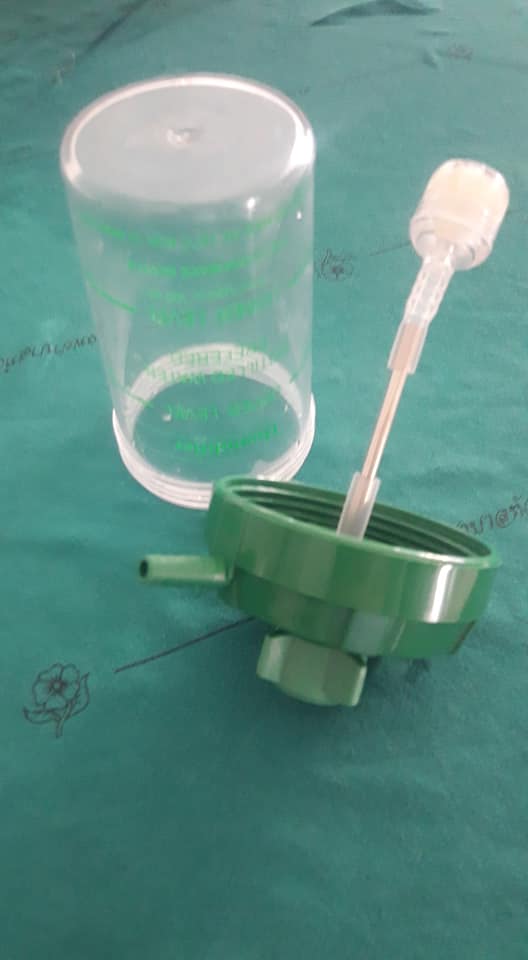 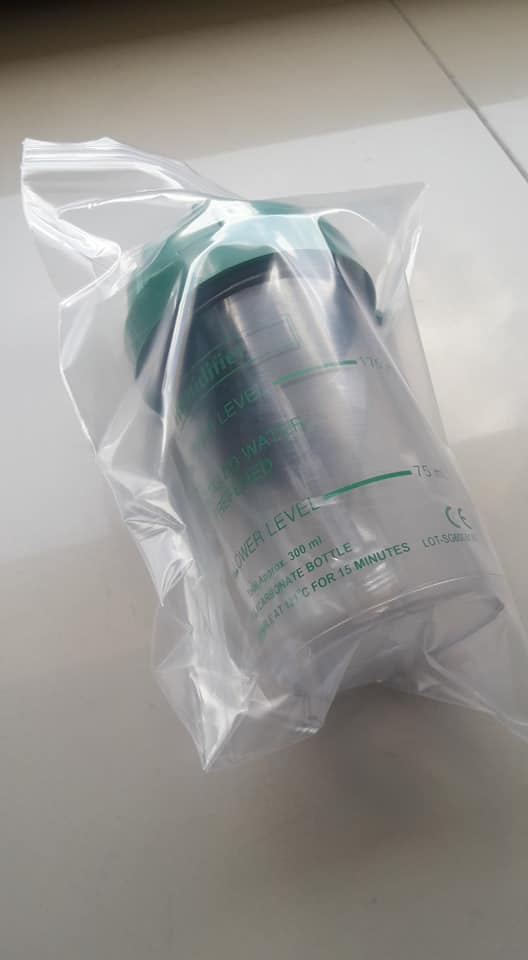 ผลลัพธ์                  กระป๋องออกซิเจนได้รับการทำความสะอาดก่อนใช้งานมีการจัดเก็บที่มิดชิดลดการปนเปื้อนเชื้อโรคพร้อมใช้งาน